Тема: «Покормите птиц зимой»Цели:Вызвать сочувствие к голодающим и замерзающим зимой птицам. Научить проявлять заботу о них. Расширить знания детей о птицах.создать атмосферу доброжелательности, веселья; обратить внимание детей на трудное существование птиц, воспитывать бережное к ним отношение; выявить познавательные интересы детей и развивать их творческие способности.Задачи:Образовательные: 1.Формирование экологического представления детей об окружающем мире.2. Закрепить и обобщить представление детей о сочувствии, сопереживании, доброте, милосердии.3. Обобщить и расширить представления детей о зимующих птицах.Воспитательные:Воспитывать и развивать единую экологическую задачу: помочь, осознать главные этические законы жизни человека – любви, добра. Красоты, справедливости к окружающему миру.Развивающие:1.Развивать у детей потребность общения с природой и окружающим миром.2.Развивать в детях ответственность за "братьев наших меньших".Оборудование: мультимедиа, ноутбук, презентация, магнитофон, запись песни «Дружная песенка», фонограмма пения птиц, корзина с фруктами и овощами, кормушки с кормом, карточки со словами.Ход занятия:1. Организационный момент.Учитель:- С наступлением холодов птицы собираются в большие стаи и улетают в теплые края, где они зимуют до следующего года. У многих птиц здесь остаются их гнезда, в которых они вывели своих птенцов и к ним они вернутся весной.2. Тема занятия. (слайд)(подготовленные ученики)К.Кулиев "Не разоряйте птичьего гнезда".Не разоряйте птичьего гнезда,Так счастлива в своем жилище птица!Она в гнезде спокойнее тогда,Когда над рощею буря злится.Храните дерево от топора -Оно высокое и вековое,Дает нам тень, когда стоит жара,Оно чарует все живое.Не разоряйте птичьего гнезда!Мне больше, чем другому, боль знакомаТого, чья песня глохнет в холода,Кто на земле живет без дома.Учитель:- А как мы называем птиц, которые не улетают от нас, а остаются с нами? (зимующие)- Правильно, сегодня мы будем говорить о зимующих птицах.- Каких зимующих птиц вы знаете? (ответы детей)- Да, это воробьи, вороны, сороки, синицы, дятлы, снегири, клесты, зяблики, свиристели.- Эти птицы всю зиму проводят вместе с нами, стараются порадовать нас и удивить своей красотой и необычными звуками. Но этим птицам тоже зимой приходится очень трудно и мы должны их подкармливать, т.е. вешать кормушки и насыпать туда корм. (вешаю кормушку)- Смотрите, а вот и первая птица прилетела к нашей кормушке.-Узнайте ее, отгадав загадку: Зимой на ветке яблоки!Скорей их собери!И вдруг вспорхнули яблоки, Ведь это: (снегири) (слайд)- Снегири очень красивы в своих ярко - красных нарядах. Они птицы солидные, не суетятся и не торопятся, снегири еще и рыцари. Самцы, как бы не были голодны, всегда уступают лучшие гроздья самке. Спокойно обработав одно дерево, стайка перелетает на другое. И делает это по команде вожака: тот слегка приподнимет крылышки, покажет всем белое пятнышко у себя на пояснице. Это команда: " В полет". Летает снегирь легко и красиво. Снегири держатся обычно небольшими стайками. Чем сильнее мороз, тем спокойнее сидит стайка, изредка передвигаясь, чтобы сорвать ягодку, отломить почку, а затем снова сесть неподвижно на некоторое время.- А вот еще одна птица прилетела к нашей кормушке, отгадайте и ее:Спинкою зеленовата,Животиком желтовата,Черненькая шапочкаИ полоска шарфика. (Синица)(слайд)- Все синицы птицы лесные. А прилетают синицы ближе к жилью человека не от хорошей жизни: трудно им, голодно в лесу зимой, и поэтому летят туда, где легче прожить, прокормиться. В это время синицы становятся всеядными птицами т.е. едят крошки хлеба, крупу, кусочки сала и мясо. И все-таки очень много птиц гибнет зимой: из 10 синиц до весны доживет всего1 -2. Гибнут не от холода, а от голода. Голодная синица не переносит даже слабых морозов.- Кто еще прилетает к нам на кормушку?Ищет целый день он крошки,Ест букашек, червячков.Зимовать не улетает,Под карнизом обитает. (Воробей)(слайд)Ученик: "Воробей", Н.РубцовЧуть живой. Не чирикает даже.Замерзает совсем воробей.Как заметит подводу с поклажей,Из-под крыши бросается к ней!И дрожит он над зёрнышком беднымИ летит к чердаку своему.А гляди, не становится вреднымОттого, что так трудно ему… - На мою кормушку за окном прилетают одни воробьи. По воробьям я узнаю температуру. Если воробьи на кормушке гладенькие да аккуратненькие, значит, тепло на дворе. А если взъерошенные, будто надутые – тут уж береги уши и нос! Я давно заметила: если ударит мороз – воробьи сразу взъерошиваются. А для чего, не пойму. - Может, вы, ребята, объясните причину такому явлению? (Так воробьям теплее: вокруг тела увеличивается прослойка воздуха, удерживающая тепло)- Давайте споем песенку про воробья " Все нужны друзья"  (магнитофон) и порадуем его:Сколько вкусных бутербродов искрошил в кормушку я,Очень трудная работа - дрессировка воробья,Но зато в районе нашем удивляется народ -Воробей вприсядку пляшет, звонко песенки поет.Чирик - чик - чик, чирик - чик - чикВсем нужны друзья.Чирик - чик - чик, чирик - чик -чикДаже воробьям.С ним мы делимся обедом, как положено друзьям.Расчирикался он об этом всем знакомым воробьям.Я им крошек дам послаще, и недели не пройдёт,Все увидят настоящий воробьиный хоровод.Чирик -чик - чик, чирик - чик - чикВсем нужны друзья.Чирик - чик -чик, чирик - чик чикДаже воробьям.- А вот новый гость. Всё у этой птицы не как у других – клюв не прямой и не кривой, а крестообразный. И птенцов она выводит не летом, а зимой. (Клесты)(слайд)Ученик: Клёст.Удивительная птичка – клюв крестом,Называется клестом.Клювом шишки расщепляет,Кормит досыта птенцов.А гнездо – пуховый домик,И зимою в нем тепло.Только б были шишки-Вырастут малышки. - Самцы у клестов – красные. А самочки – зеленоватые. А вы знаете, что у птенцов клеста клюв совсем прямой, а у родителей загнут крестообразно? Зависит это от пищи. Достают семена из-под твёрдых чешуек шишек только взрослые птицы.- А еще клесты помогают и белке лакомиться семенами шишек: в шишках птицы съедают только часть семян, остальные – белка.Ученик:Вот новость: у клестовПоявилось пять птенцов!А метель метет, метет,А отец себе поёт:Что нам холод, что нам снег,Что деньки студеные.Ребятишки у меняОчень закаленные!- Клестов ещё называют " северными попугайчиками". Они искусно лазают по деревьям, цепляясь за ветки лапками и кривыми клювами. Для клестов зима тоже трудное время года. Питаются клесты семенами хвойных деревьев, а зимой их много.- А это что за птица? Он в своей лесной палатеНосит чёрненький халатик.Он деревья лечит:Постучит и легче. (Дятел)(слайд)- К нашей кормушке прилетели разные дятлы и каждый расскажет о себе.(инсценировка)Ученик 1:" Я самый крупный дятел и обитаю в основном в хвойных лесах .Встречаюсь нечасто, но каждая встреча запоминается надолго. Ещё издали можно услышать мой громкий крик - " кли - кли - кли, , который издаю на лету. А сейчас усядусь на дерево и приступлю к поискам насекомых. Если вы проходите мимо дерева и увидите большую черную птицу, а только светлый клюв и красная шапочка на голове, то это я - черный дятел " желна"." А я встречаюсь в лесах смешанных и лиственных, в садах и парках. Ловко обследую щели на коре деревьев, долблю кору - достаю много личинки, жуков. Причем обычно не стволы обыскиваю, а более тонкие ветви: мне маленькому, так удобнее. Быстрый, ловкий, то и дело перелетаю с одного дерева на другое, так что непросто за мной наблюдать.Я большой пестрый дятел, чуть больше скворца. Меня называют " доктором леса". Своим крепким клювом я долблю кору дерева, достаю личинки и жуков. Делаю много дупл для себя и других птиц. Посмотрите на мою работу. (слайд)Учитель:-  Как только не говорят об этой птице: и глупая, и лохматая, и неуклюжая, и воровка! И за что? (ворона)(слайд)- Если вы хотите узнать: какого цвета ворон и ворона, то знайте, что ворон – чёрный, а ворона – серая.- Сегодня мы встретились у нашей кормушки с разными птицами и много узнали о зимующих. Посмотрите на рисунки на нашей выставке и узнайте еще каких зимующих птиц можно встретить в наших местах. С наступлением холодов птицам трудно добывать себе корм, поэтому мы всегда должны помнить об этом и насыпать корм в кормушки. (Подготовленные ученики)(слайд) А. Яшин. " Подкормите птиц зимой".Подкормите птиц зимой!Пусть со всех концовК нам слетятся, как домой,Стайкой на крыльцо.Сколько гибнет их - не счесть,Видеть тяжело.А ведь в нашем сердце естьИ для птиц тепло.Приучите птиц в морозК своему окну,Чтоб без песен не пришлосьНам встречать весну.- Возле нашей кормушки собралось много пернатых друзей и давайте мы поиграем с ними: 1. Игра: «Угощение для птиц»Детям предлагается из карточек со словами выбрать то, что можно положить в кормушку без вреда для их здоровья. (Можно предложить дописать список самим).1.Рябина.2.Макароны3.Семечки.4.Ягоды шиповника5.Ржаной хлеб.6.Белый хлеб7.Шоколадные конфеты8.Яблоко9.Пшено (крупа)10.Гречневая каша11.Сало соленое12.Кусочки сырого мяса и др.13.карандаш14.КарамелькаПроверка задания: с блюда с "угощениями» для птиц выбираются полезные и вредные продукты.2.  Игра  "Какая птица как поет?"- Кто стрекочет? (сорока) -А что делает воробей? (чирикает)- Какие звуки издает ворона? (каркает) - Ухает кто? (филин)- А какие звуки издает дятел? (стучит, кли-кли-кли ) - А сейчас продолжите пословицу: (слайд)Слово не воробей…вылетит не поймаешь.Где птица не летает…свое гнездо знает.Птицу узнаешь в полете, а…человека в работе.Учитель:- Зима – очень трудное время для птиц, особенно, если она морозная и снежная. Не найти птицам под снегом корма. Голодная птица сильно страдает от холода. Зимой день короткий, а чтобы выжить, не замерзнуть, пищи нужно съесть больше, чем летом. (слайд)              -  - Давайте не забывать о зимующих птицах и помогать им выживать в холодное время года. - Я предлагаю вам одеться и выйти на улицу развесить ваши кормушки. Покормим наших пернатых друзей семенами и семечками.3. Итог.- Я думаю, что теперь у каждого из вас, ребята, около дома, у окна будет висеть своя кормушка. Птицы быстро привыкают к такой столовой и станут частыми гостями в ней. А вы сможете наблюдать за ними, делать рисунки и записывать, что удалось заметить. Конечно, птицы не умеют разговаривать. Но они обязательно отблагодарят вас и красивой весенней песней (включается фонограмма записи голосов птиц) и богатым урожаем, спасённым птицами, от вредителей вашего огорода (достаётся корзина с овощами и фруктами) Но самое главное, как я считаю, вы станете добрее, и бережнее будете относиться ко всему живому.   Практическое занятие: Развешивание кормушек вокруг школы (предварительно принесенные кормушки) (Дети насыпают в кормушки корм и вешают их на ветках возле школы).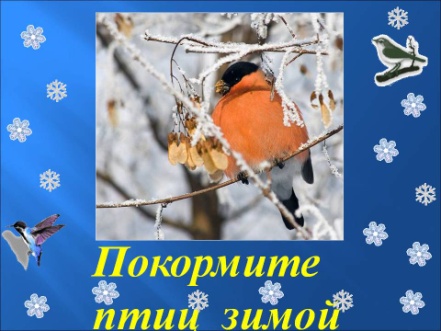 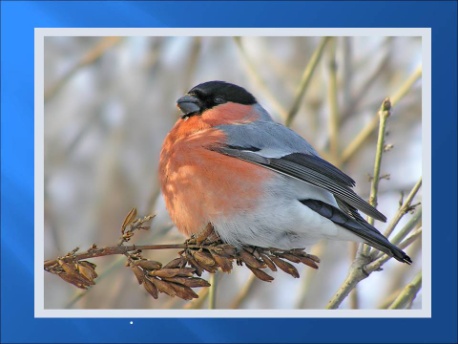 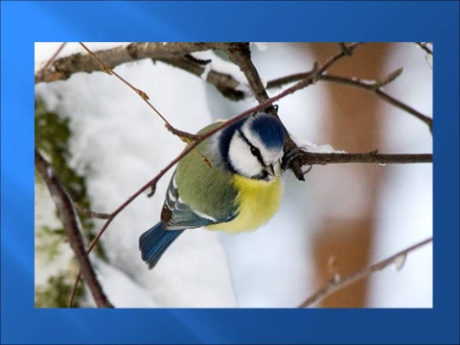 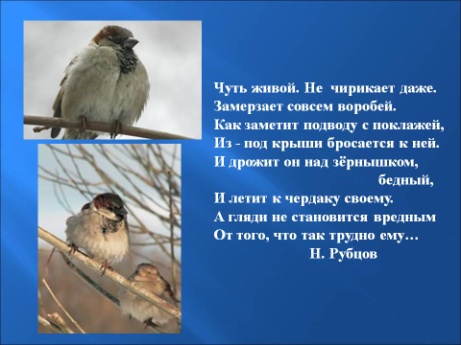 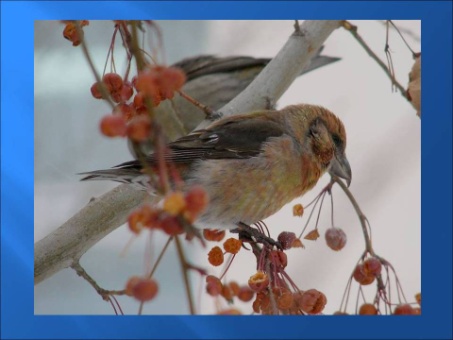 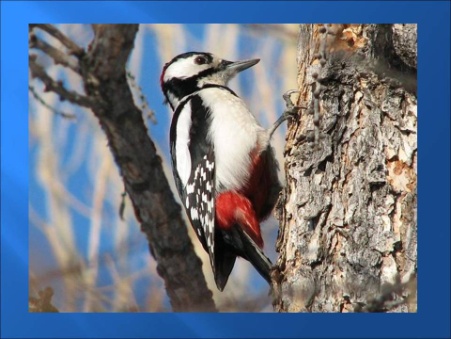 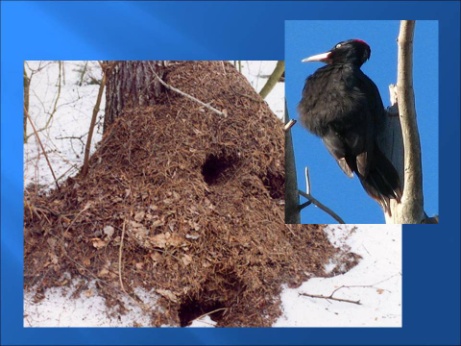 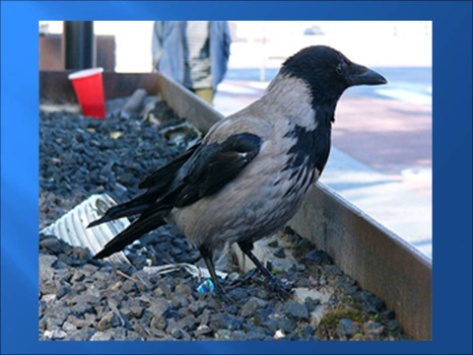 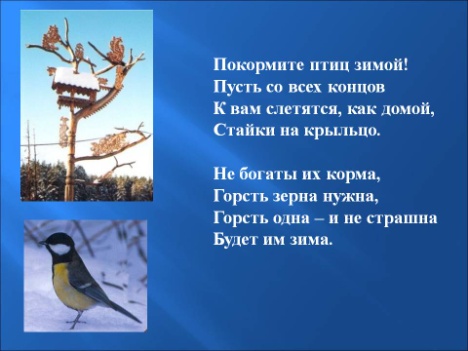 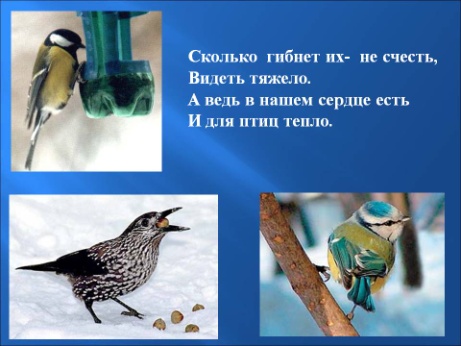 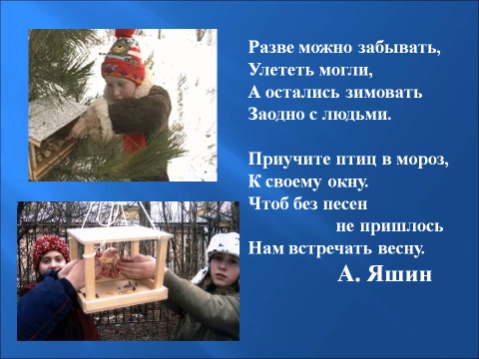 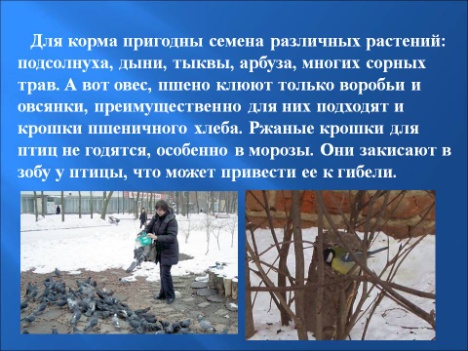 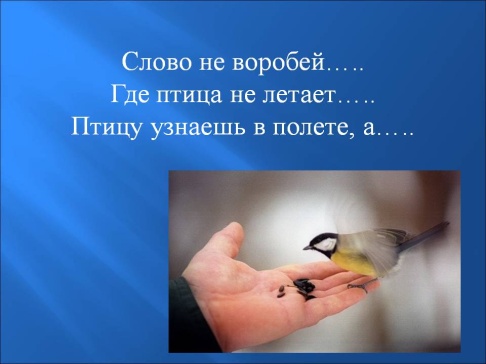 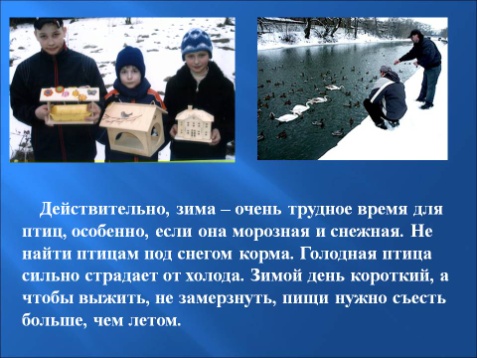 